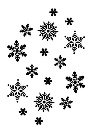 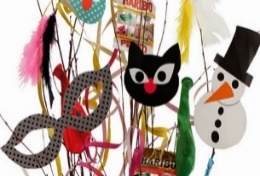 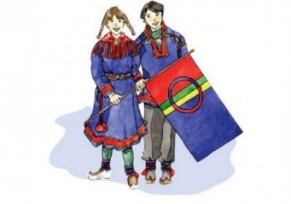 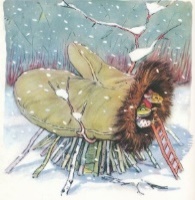 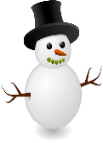 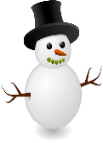 Mandag	TirsdagOnsdag Torsdag Fredag Alle ute på formiddagen.                                Tuss avd møte 9.10-9.55.                 Troll avd møte 10-10.45.30. Alle på tur til fotballbanen og treffe barna på Sjø, fra Havglimt barnehage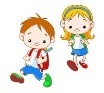 31. Vi baker gulrotmuffins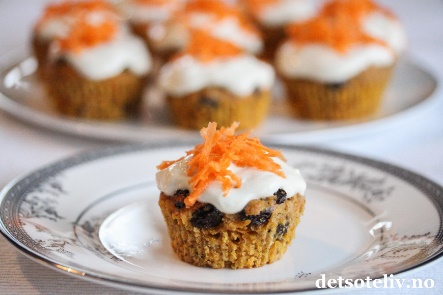 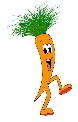 1. Smågrupper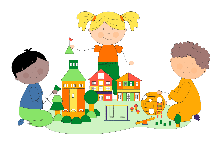 3.  Musikk samling.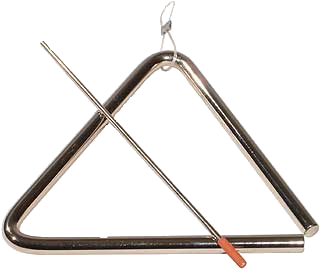 5.  Alle ute på formiddagen.                                Tuss avd møte 9.10-9.55.                 Troll avd møte 10-10.45. PED MØTE 13-14.30                                                6.  Vi makere Samenes                        nasjonaldag.                                                                                                            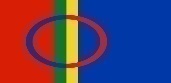 7. Alle på Tur.8. Lage fastelavnsris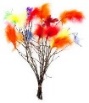 9. Musikk samling                               Vi baker boller                                                         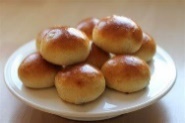 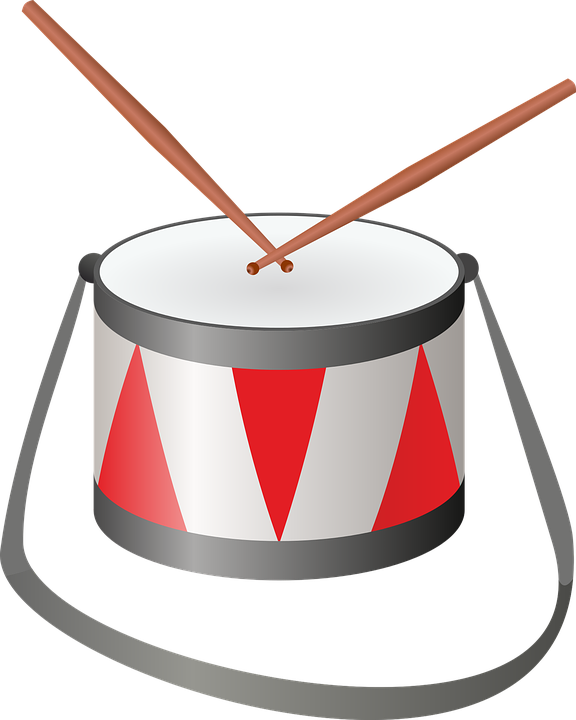 12. Alle ute på formiddagen.                                Tuss avd møte 9.10-9.55.                 Troll avd møte 10-10.4513.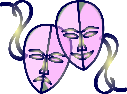 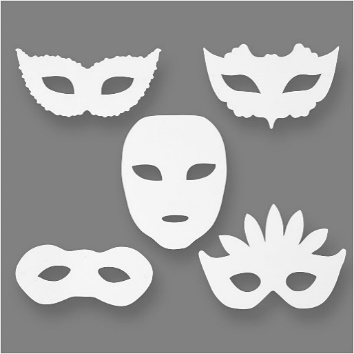 Karneval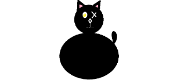 14. Alle på Tur.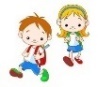 15.  Smågrupper.                              16. Musikk samling.                      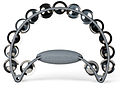 19.  Alle ute på formiddagen.                                Tuss avd møte 9.10-9.55.                 Troll avd møte 10-10.45.                  PED MØTE 13-14.30                                                 20. Tur de eldste barna.De minste barna bord/formingsaktivitet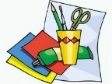 21. Tur de minste barna De eldste barna bord/formingsaktivitet                                                    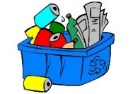 22. Smågrupper. 23. Musikk samling                                                      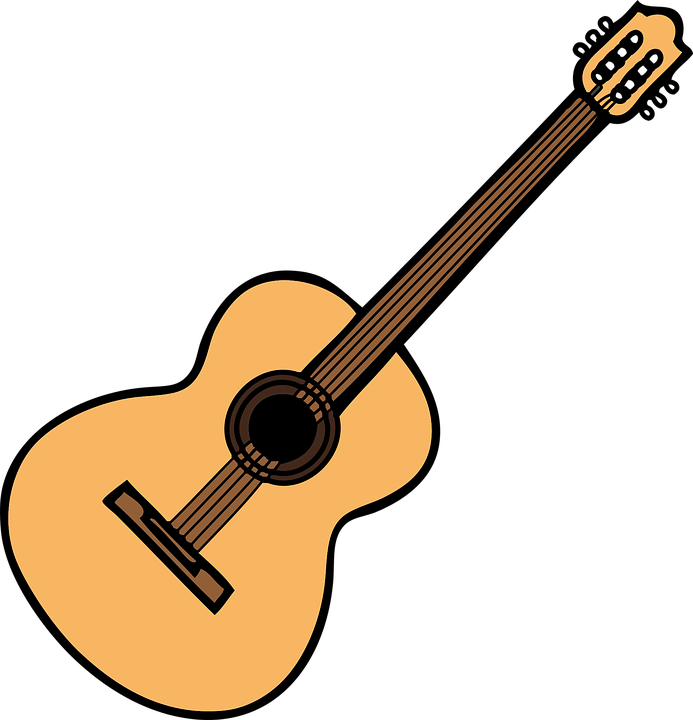 26. Vinterferie                                      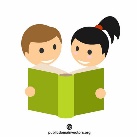 27. Vinterferie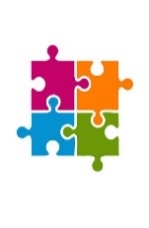 28.  Vinterferie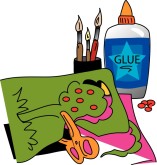 29. Vinterferie1. Mars     Vinterferie                                         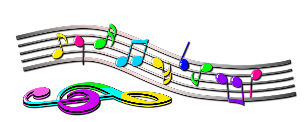 